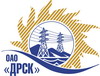 Открытое акционерное общество«Дальневосточная распределительная сетевая  компания»ПРОТОКОЛпроцедуры вскрытия конвертов с заявками участников ПРЕДМЕТ ЗАКУПКИ: открытый запрос предложений на ЭТП № 404876 на право заключения Договора: «Трансформаторы напряжения ёмкостные» для нужд филиала ОАО «ДРСК» «Амурские электрические сети».(закупка 3 раздел 2.2.2 ГКПЗ 2015 г)Плановая стоимость 4 151 695,00 руб. без учета НДС. Указание о проведении закупки от 25.08.2014 № 218ПРИСУТСТВОВАЛИ: постоянно действующая Закупочная комиссия 2-го уровня ВОПРОСЫ ЗАСЕДАНИЯ КОНКУРСНОЙ КОМИССИИ:В ходе проведения запроса предложений было получено 8 предложений, конверты с которыми были размещены в электронном виде на Торговой площадке Системы www.b2b-energo.ru.Вскрытие конвертов было осуществлено в электронном сейфе организатора запроса предложений на Торговой площадке Системы www.b2b-energo.ru автоматически.Дата и время начала процедуры вскрытия конвертов с предложениями участников:12:39 08.09.2014Место проведения процедуры вскрытия конвертов с предложениями участников:Торговая площадка Системы www.b2b-energo.ruВ конвертах обнаружены предложения следующих участников запроса предложений:РЕШИЛИ:Утвердить протокол вскрытия конвертов с заявками участниковОтветственный секретарь Закупочной комиссии 2 уровня                                   О.А. МоторинаТехнический секретарь Закупочной комиссии 2 уровня                                     Г.М. Терёшкина            № 545/МТПиР-Вг. Благовещенск08.09.2014 г.№Наименование участника и его адресПредмет и общая цена заявки на участие в запросе предложений1ООО "ХК "СПК" (182110, Псковская обл., г. Великие Луки, ул. Комсомольца Зверева, 41 )Предложение: подано 05.09.2014 в 11:39
Цена: 2 650 000,00 руб. (цена без НДС)2ООО "НТЦ "Контакт-Байкал" (664046, Иркутская обл., г. Иркутск, ул. Байкальская, д. 126/1, 3, оф. 1)Предложение: подано 05.09.2014 в 11:28
Цена: 2 700 000,00 руб. (цена без НДС)3ООО "Энергия-М" (182113, Россия, Псковская область, г. Великие Луки, ул. Строителей, д. 10)Предложение: Цена за лот на условиях Заказчика, подано 05.09.2014 в 12:09
Цена: 2 940 000,00 руб. (цена без НДС)4ООО "Энтехкомлекс" (117218, г. Москва, ул. Кржижановского, д. 15, корп. 5 )Предложение: подано 05.09.2014 в 11:04
Цена: 2 950 020,00 руб. (цена без НДС)5ООО "МВ Юнион" (194292, г. Санкт - Петербург, пер. Верхний 5-й, д. 15, лит. А, пом. 16, оф. 301, а/я 32)Предложение: подано 05.09.2014 в 12:03
Цена: 3 510 000,00 руб. (цена без НДС)6ЗАО "НПК Эллирон" (121165, г. Москва, Кутузовский проспект, дом 35, офис 1.)Предложение: подано 05.09.2014 в 11:23
Цена: 3 580 000,00 руб. (цена без НДС)7ООО "Научно-технический центр "Энергоинжиниринг" (115280, г. Москва, ул. Ленинская Слобода, д. 19, этаж 4, ком. 21п1)Предложение: подано 04.09.2014 в 10:41
Цена: 4 122 000,00 руб. (цена без НДС)8ООО " Энергокомплекс" (603000, Россия, Нижегородская обл., г. Нижний Новгород, ул. Короленко, д. 27, оф. 210)Предложение: подано 04.09.2014 в 10:53
Цена: 4 146 000,00 руб. (цена без НДС)